Getting ready for college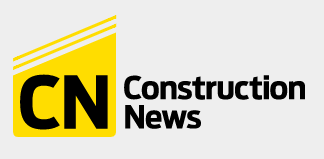 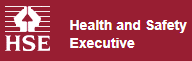 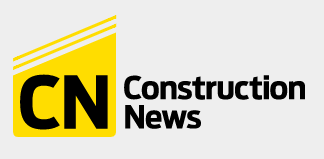 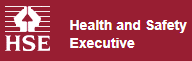 Subject BricklayingLevelLevel 1Qualification Certificate in BricklayingExam board / awarding bodyNOCN/CSkills Awards